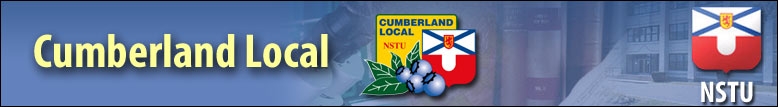 Travel/Expense Claim FormName:  ____________________________________________________________Home Mailing Address:  ______________________________________________Postal Code:  _______________________________________________________Home or Cell Telephone Number:  ______________________________________School:  ___________________________________________________________Reason for Travel/Event/Committee:___________________________________Date(s):  ______________________________From:_______________ To:_______________Kms:_______From:_______________ To:_______________Kms:_______Total Kilometers _________ x Rate ($0.55 per km)			$________Meals:			   #		  	 Amount	Breakfast 	_____   	($11)    	$_________Lunch       	_____  	($13)    	$_________Dinner       	_____  	($30)    	$_________			$________	Accommodation Details (Attach receipts)____________________________________________________ 	$________Incidentals: ($8 per night)							$________Other Expenses (Attach receipts)____________________________________________________	$____________________________________________________________	$____________________________________________________________	$________	        Grand Total (CDN)	$________Signature: _____________________________________Date:  _________________________________________